2021-2022 School Calendar2021-2022 School Calendar2021-2022 School Calendar2021-2022 School Calendar2021-2022 School Calendar2021-2022 School Calendar2021-2022 School Calendar2021-2022 School Calendar2021-2022 School Calendar2021-2022 School Calendar2021-2022 School Calendar2021-2022 School Calendar2021-2022 School Calendar2021-2022 School Calendar2021-2022 School Calendar2021-2022 School Calendar2021-2022 School Calendar2021-2022 School Calendar2021-2022 School Calendar2021-2022 School Calendar2021-2022 School Calendar2021-2022 School Calendar2021-2022 School CalendarAugust 2021August 2021August 2021August 2021August 2021September 2021September 2021September 2021September 2021September 2021October 2021October 2021October 2021October 2021October 2021November 2021November 2021November 2021November 2021November 2021MonTuesWedThursFriMonTuesWedThursFriMonTuesWedThursFriMonTuesWedThursFri2345612311234591011121367891045678891011121617181920131415161711121314151516171819232425262720212223241819202122222324252630312728293025262728292930December 2021December 2021December 2021December 2021December 2021January 2022January 2022January 2022January 2022January 2022February 2022February 2022February 2022February 2022February 2022March 2022March 2022March 2022March 2022March 2022MonTuesWedThursFriMonTuesWedThursFriMonTuesWedThursFriMonTuesWedThursFri1233456712341234678910101112131478910117891011131415161717181920211415161718141516171820212223242425262728212223242521222324252728293031312828293031April 2022April 2022April 2022April 2022April 2022May 2022May 2022May 2022May 2022May 2022June 2022June 2022June 2022June 2022June 2022July 2022July 2022July 2022July 2022July 2022MonTuesWedThursFriMonTuesWedThursFriMonTuesWedThursFriMonTuesWedThursFri1234561231456789101112136789104567811121314151617181920131415161711121314151819202122232425262720212223241819202122252627282930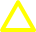 31272829302526272829 Legal Holiday-No ClassesHispanic Heritage Day Staff Appreciation Week Holiday Recess-School Closed Dress up Day  Breakfast with Mom Teacher Planning-School Closed Thanksgiving Picnic Breakfast with Dad Beginning/End of School Year Holiday Gathering  End of the Year Gathering Summer Camp Begins/Ends 08-05 Spring Holiday Gathering